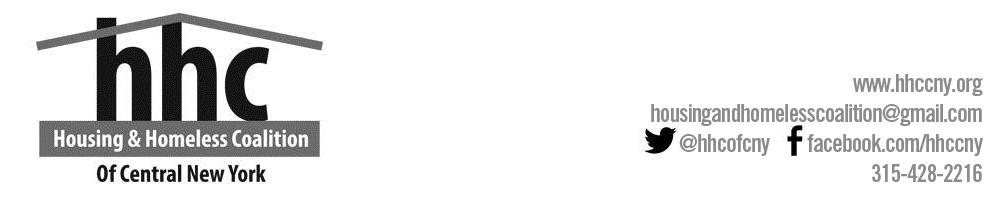 CoC Housing Program Transfer Request FormDate of Request  _____/______/______             Client HMIS ID___________________________Provider Name _________________________  Provider Contact ____________________________Contact Phone _________________________  Contact E-mail____________________________Please provide the reason for requesting a transfer (Use additional space if necessary) ____ RRH to PSH Transfer (Higher level of need)___PSH to PSH Transfer (Housing Unit is inappropriate)___ PSH to PSH Transfer (Service needs cannot be met)___ Transfer due to Domestic Violence (Please do not provide identifying information on this form, e.g. client name or SSN)Please describe a benefit that another program could provide to this client that the current program is unable to provide (Use additional space if necessary)______________________________________________________________________________________________________________________________________________________________________________________________________________________________________________________________________________Has the client been consulted about moving programs, and have they agreed to switch programs? _____Yes _____NoHas the client moved apartment locations in the current program. If so, how many times have they been relocated? ____________________________________________________________________________________________________________________________________________________________________________________Are there any apartment buildings where the client cannot reside?__________________________________________________________________________________________Is the request being made out of an immediate concern for the client’s risk of inflicting harm to themselves or to others? _____Yes ____NoWhat services/interventions have been provided and offered to improve the client’s stability in the project? Please attach case notes describing such services, if not included in HMIS.  ___________________________________________________________________________________________________________________________________________________________________________________For HHC Staff use: Outcome of transfer: Denied____________Accepted_______________ Initial ______Date moved______________________